OGGETTO: domanda revisione canone. L. R. 03/2010 – comma 6 art. 6                        regolamento 14/R.Il/la sottoscritto/a___________________________ nato/a a ____________________ cittadinanza _____________________ il _________________ cellulare ___________________ mail _____________________ PEC ____________________ in qualità di assegnatario/a di un alloggio sito a _______________ in via _________________________________ rivolge istanza al fine di ottenere la revisione del canone di locazione attualmente corrisposto per il seguente motivo: ___________________________________________________________________________________________________________________________________________________A tal fine allega alla presente istanza l’ATTESTAZIONE ISEE CORRENTE dalla quale sono desumibili i redditi aggiornati dei componenti per i quali sia variata la situazione lavorativa ed i redditi degli altri componenti del nucleo per i quali non si avariata la situazione.Il/la sottoscritto/a è consapevole che la collocazione nella fascia reddituale inferiore sarà disposta con decorrenza dal mese successivo alla richiesta. L'assegnatario/a è tenuto/a a consegnare la nuova ATTESTAZIONE ISEE CORRENTE allo scadere di quella presentata in data odierna atta a dimostrare il perdurare della diminuzione della situazione reddituale, fino al successivo censimento socio-economico. Se l'assegnatario non provvede l'ente gestore ripristinerà il canone applicato prima della collocazione nella fascia reddituale inferiore.In fede___________________ , ___________Luogo                                               Data                                              IL/LA DICHIARANTE	___________________________________	(firma per esteso)Informativa ai sensi del regolamento U.E. 2016/679: i dati sopra riportati sono prescritti dalle disposizioni vigenti ai fini del procedimento per il quale sono richiesti e verranno utilizzati esclusivamente per tale scopo.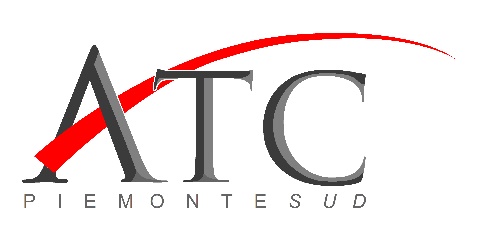 Spett.leA.T.C. Piemonte SudSede Operativa di _________Via ______________________________________________